CONCELLO DE CEDEIRA 1'1 1	!l1@ Di C!DEilJl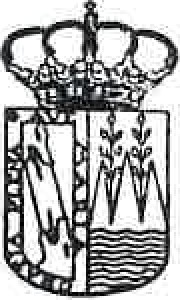 Teléfono: 981 48 oo oo - Fax:  981 48  25 06	R E	.TR O DE SA ÍDAC.I.F.: P-1502200-G	.	-..-·-·-2 \I MAJ. 2016CONVOCATORIASAíDA	--......_ ·o--· q-:-(_...Por medio do presente  escrito convócaselle  a Vde á Sesión Ordinaria  que   oConcello Pleno realizará, na Casa Consistorial , o próximo día trinta de maio ás vinte cero horas, en primeira convocatoria, e procederase en segunda de acordo co estipulado no artigo 90.2 do R.O.F, coa seguinte:ORDE  DO DÍA1 - SORTEO DOS MEMBROS DAS MESAS ELECTORAIS CORRESPONDENTES AO CONCELLO DE CEDEIRA PARA A REALIZACIÓN DAS ELECCIÓNS XERAIS DO DÍA 26 DE XUÑO DE 2016APROBACIÓN,  SI PROCEDE,  DA  ACTA  DE 16.03.2016CAMBIO  DE  DENOMINACIÓN  DO  PARQUE  SAGRADO CORAZÓNRATIFICACIÓN DA RESOLUCIÓN DE ALCALDÍA 185/2016 ADHESIÓN AO CONVENIO EN MATERIA DE XESTIÓN DE RESIDUOS DE APARELLOS ELÉCTRICOS  E  ELECTRÓNICOSRATIFICACIÓN DO DECRETO 186/2016 APROBACIÓN DA SEGUNDA CORRECCIÓN DO  PROXECTO  TÉCNICO  DE  MELLORA  NA  ACCESIBILIDADE E OUTRAS  NA  BIBLIOTECA MUNICIPALPROPOSTA DA ALCALDÍA DE RATIFICACIÓN DA RESOLUCIÓN 227/2016 E DECLARACIÓN DO COMPROMISO DE CRÉDITO PARA O PROXECTO MODIFICADO  DA  ÁREA  RECREATIVA  EN A MAGDALENADAR CONTA DA LIQUIDACIÓN DO ORZAMENTO CORRESPONDENTE AO EXERCICIO 2015DAR CONTA DO INFORME DE MOROSIDADE E PERÍODO MEDIO DE PAGAMENTO   1º TRIMESTRE  EXERCICIO 2016DAR CONTA DO INFORME DE INTERVENCIÓK DE  REPAROS  E  ANOMALÍAS  EN MATERIA  DE INGRESOS  NO  2015DAR CONTA DAS RESOLUCIÓNS DA ALCALDÍA ADOPTADAS DENDE O ÚLTIMO  PLENO ORDINARIOMOCIÓNS DE URXENCIAROGOS  E PREGUNTASA partir desta data ten Vde. á súa disposición, na Secretaria desta Corporación, os antecedentes relacionados cos asuntos que figuran na orde do día.aio de 2016.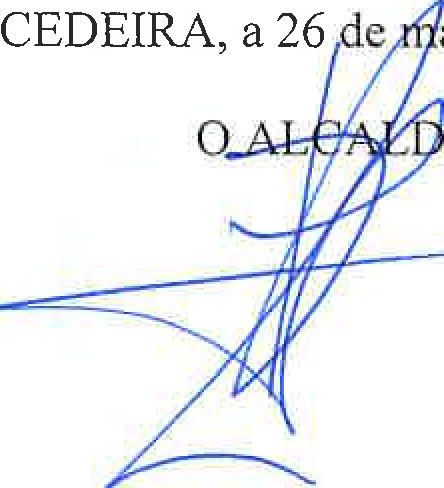 E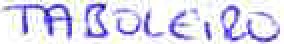 